VAS BatteriesQuote 1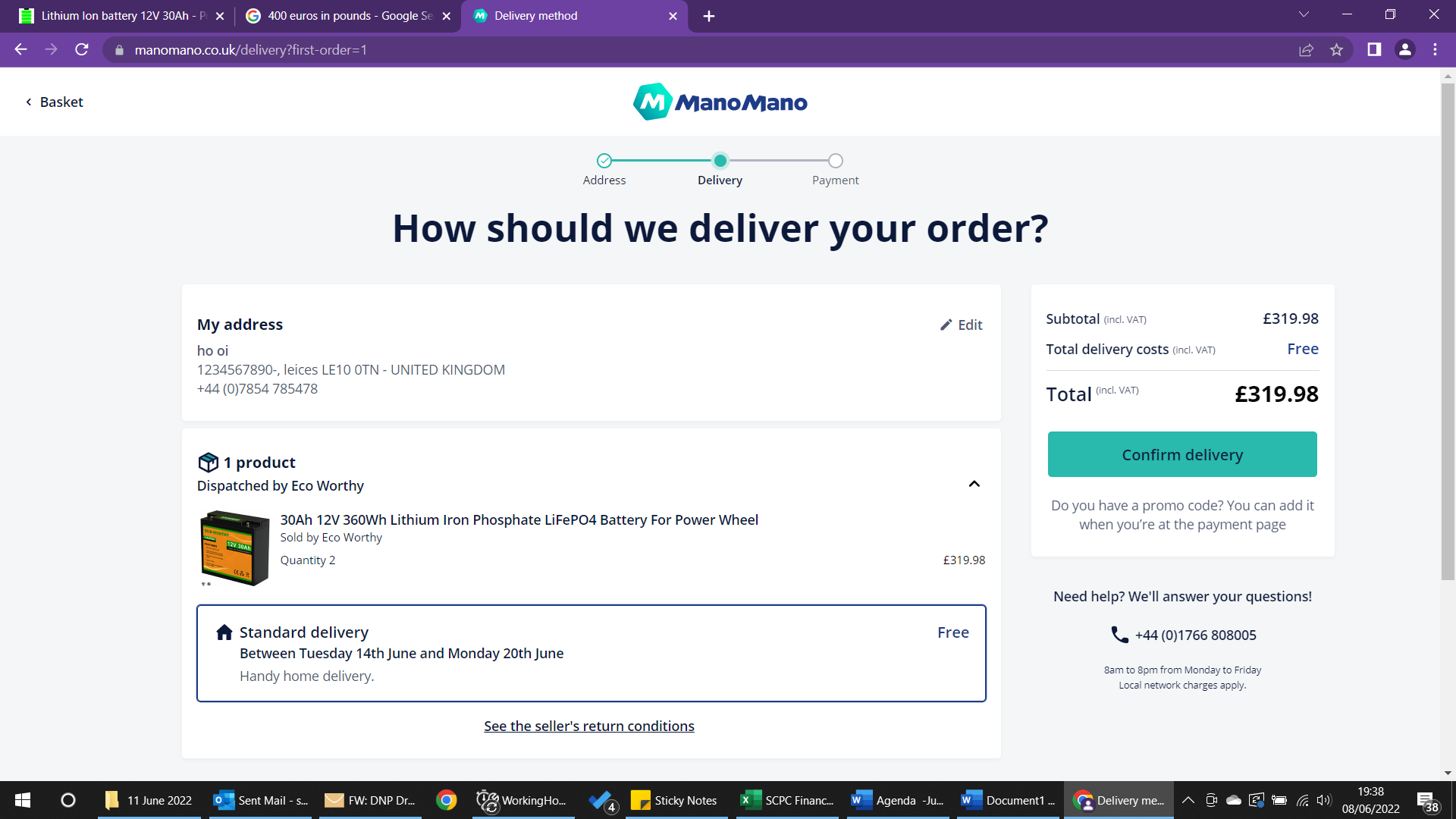 Quote 2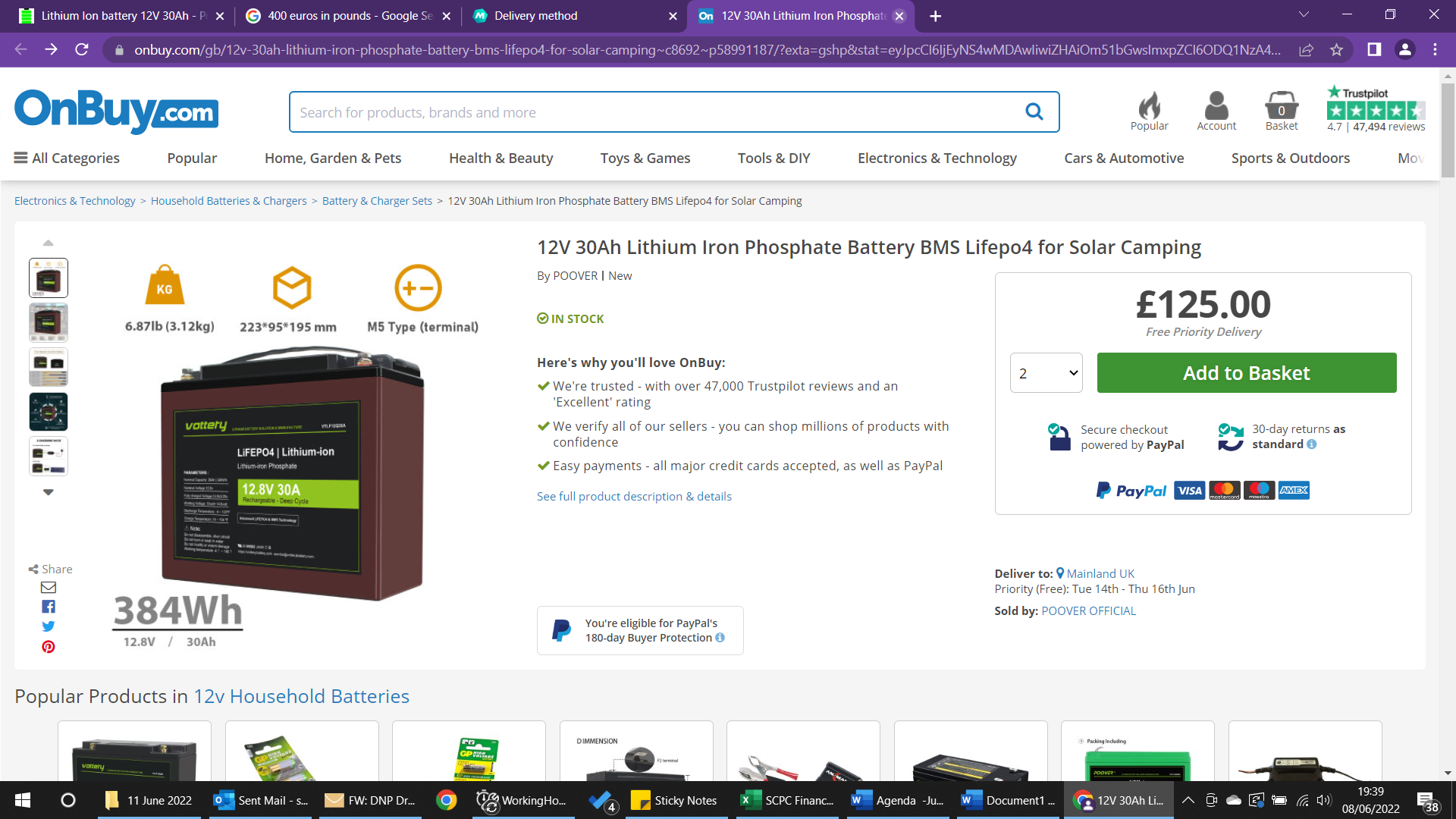 Quote 3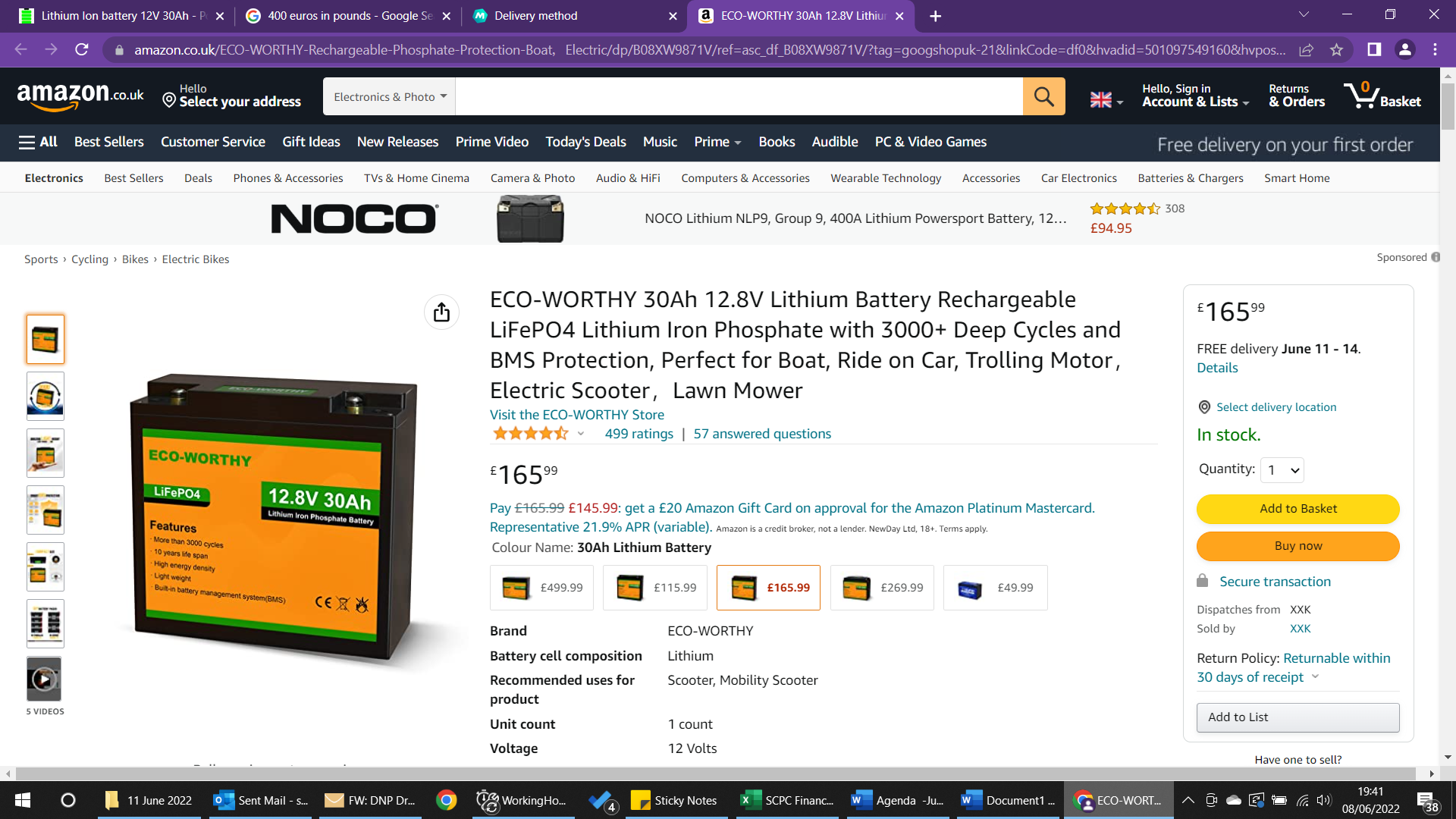 